Письмо №312 от 14 апреля 2021 годаО проведении рейтингового голосования в рамках федерального проекта «Формирование комфортной городской среды»
Руководителям ООВ соответствии с письмом Министерства образования и науки РД №06-3682/01-18/21 от 14.04.2021г.  МКУ «Управление образования» Сергокалинского района информирует о том, что с 26 апреля по З0 мая в Дагестане будет проходить рейтинговое голосование в pамках федерального проекта «Формирование комфортной городской среды», где можно будет выбрать территории для благоустройства.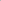 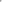 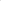 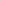 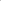 Объекты, набравшие наибольшее количество голосов, будут отремонтированы и благоустроены. Это уникальная возможность, которая позволит жителям Дагестана поучаствовать в преображении городов и внести вклад в их развитие. Проголосовать за понравившуюся территорию на сайте https://5.gorodsreda.ru/ смоryт дагестанцы от 14-ти лет.Просим вас оказать содействие в информировании учителей, школьников от 14 лет о принятии участия в голосовании.ПОСЛЕДОВАТЕЛЬНОСТЬ ГОЛОСОВАНИЯ:Выберите муниципальное образование для голосования. Город БуйнакскГород Дагестанские ОгниГород ДербентГород ИзбербашГород КаспийскГород КизилюртГород КизлярГород МахачкалаГород Хасавюрт Каждый участник голосования может выбрать одну любую территорию благоустройства Войдите через «Госуслуги» или зарегистрируйтесь, указав в форме регистрации ваши фамилию, имя, отчество, дату рождения, место проживания, адрес электронной почты, подтвердите номер телефона.Выберите из списка общественную территорию или дизайн-проект благоустройства, который, по вашему мнению, должен быть благоустроен в первую очередь. Результаты голосования будут опубликованы на сайте после завершения голосования.Информацию о количестве проголосовавших просим направить в сок до 31 мая на почту uma196565@mail.ru. Начальник МКУ «УО»:                                                                      Х.ИсаеваИсп.Магомедова У.К.Тел: 8 903 482 57 46№Наименование ООКоличество проголосовавших учителейКоличество проголосовавших учеников